Publicado en HONG KONG, CHINA el 22/05/2019 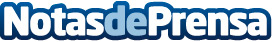 AIA acuerda una asociación regional exclusiva de Asia y el Pacífico con MedixAvanzada asociación regional entre AIA y Medix, una empresa especializada en la gestión médica global de calidad, para proporcionar una mejor atención sanitaria y resultados clínicos a los clientes de AIADatos de contacto:AIA Group LimitedNota de prensa publicada en: https://www.notasdeprensa.es/aia-acuerda-una-asociacion-regional-exclusiva Categorias: Internacional Medicina Recursos humanos http://www.notasdeprensa.es